Okupace Československa 1968Dvacátého prvního srpna roku 1968 vstoupila do Československa cizí vojska a obsadila ho. V tomto pracovním listu se žáci seznámí s okolnostmi a popisem okupace roku 1968.Video 1 – Okupace československa v roce 1968Video 2 – Dočasný pobyt sovětských vojsk v ČSSR________________________________________________________Zhlédněte video 1 a napište:krycí jméno okupace Československa v roce 1968…………………………………………………………………………………………………………………………………………………………………………………………………………………………………………názvy států, jejichž vojska překročila hranice a okupovala Československo…………………………………………………………………………………………………………………………………………………………………………………………………………………………………………čas, kdy přesně začala okupace Československa…………………………………………………………………………………………………………………………………………………………………………………………………………………………………………názvy měst, v nichž došlo k největším střetům s okupanty…………………………………………………………………………………………………………………………………………………………………………………………………………………………………………počet obětí okupace…………………………………………………………………………………………………………………………………………………………………………………………………………………………………………Video 2 řeší otázku dalšího pobytu okupačních vojsk v Československu. Po jeho zhlédnutí odpovězte na otázky (některé informace budete muset hledat na internetu, například zde).Uveďte, kterému ze států účastnících se srpnové okupace patřila vojska, co zůstala v Československu:…………………………………………………………………………………………………………………………………………………………………………………………………………………………………………Napište, do kdy zůstala vojska v Československu:…………………………………………………………………………………………………………………………………………………………………………………………………………………………………………Zjistěte, ve kterých místech byla cizí vojska dislokována:……………………………………………………………………………………………………………………………………………………………………………………………………………………………………………………………………………………………………………………………………………………………………………………………………………………………………………………………………………………Co jsem se touto aktivitou naučil(a):……………………………………………………………………………………………………………………………………………………………………………………………………………………………………………………………………………………………………………………………………………………………………… Autor: MF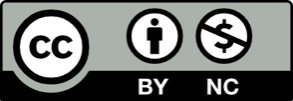 Toto dílo je licencováno pod licencí Creative Commons [CC BY-NC 4.0]. Licenční podmínky navštivte na adrese [https://creativecommons.org/choose/?lang=cs]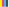 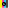 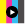 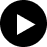 